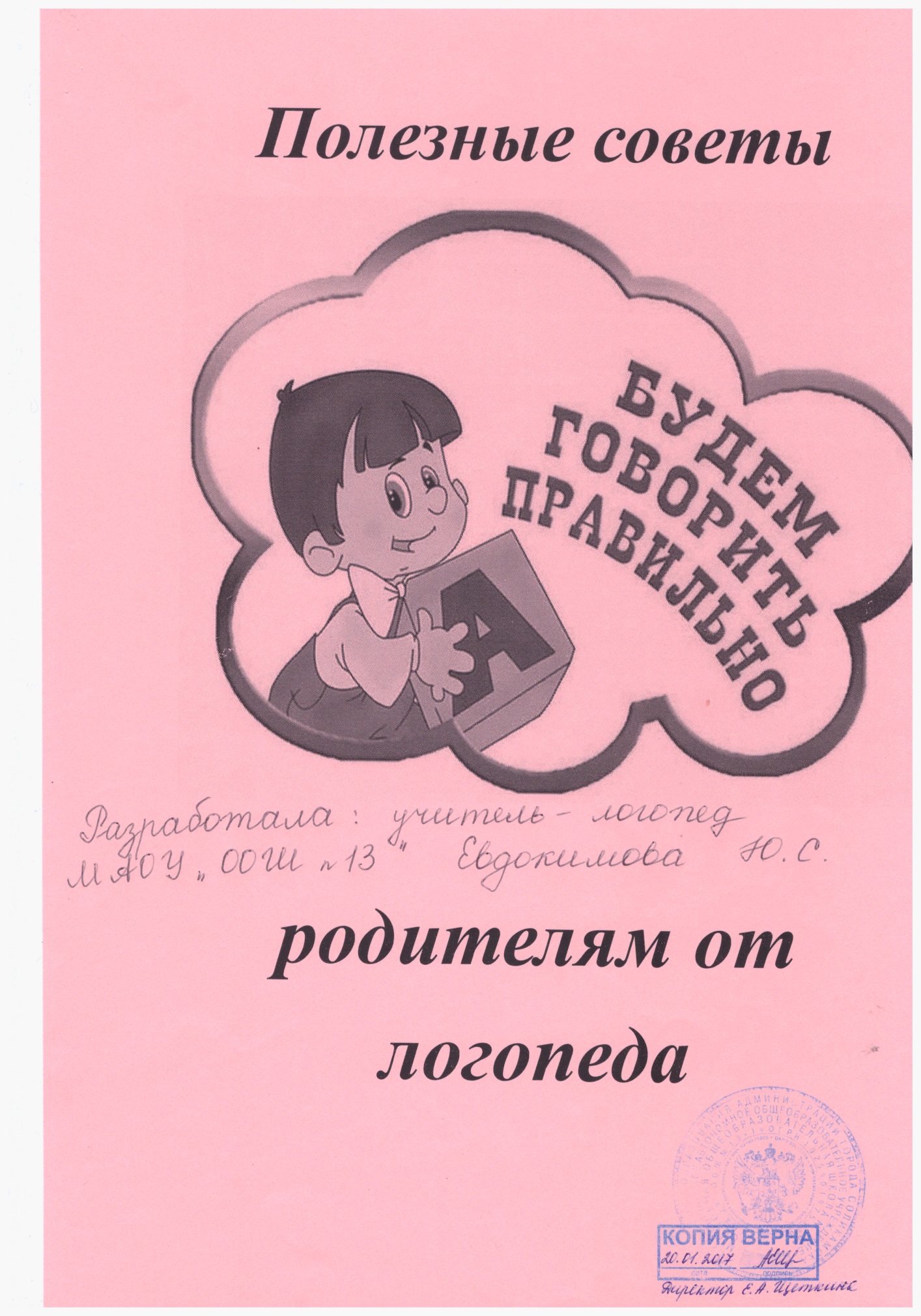 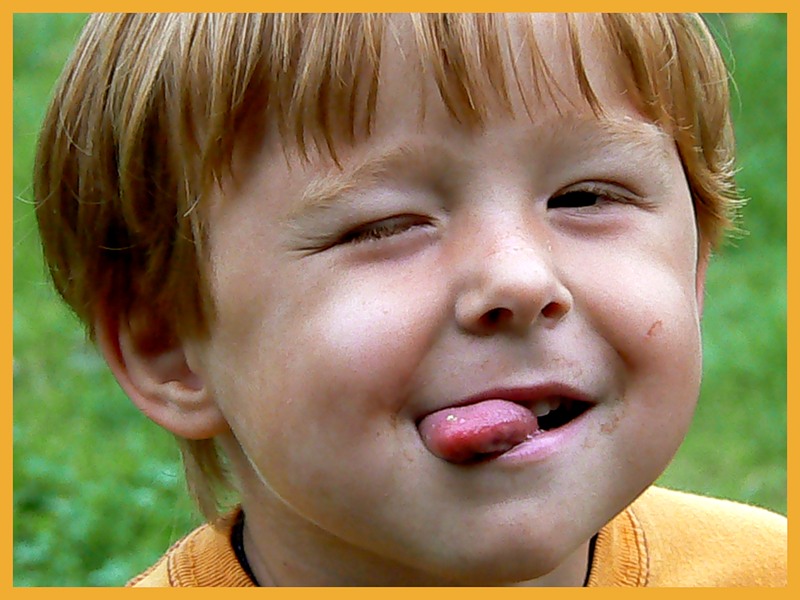 Артикуляционная гимнастика в картинках от логопеда      Много есть деток, которым очень трудно дается произношения некоторых звуков. Поэтому им просто обязательно нужно в этом помочь. Лучше всего – это помощь в развитии сильных и гибких губ и языка. Отличные результаты показала артикуляционная гимнастика в картинках. Можно наглядно детям показать сами упражнения и повторять действия по изображению.Старайтесь придерживаться следующих советов:Детям целесообразно выполнять артикуляционную гимнастику перед зеркалом, им нужно видеть, результаты своих действий – куда класть язычок, например, получается ли действие, как на картинке.Логопедическую зарядку нужно проводить каждый день, чтобы навыки закреплялись.Длительность занятия – 3-5 минут, но можно делать 3-4 раза за день.После еды артикуляционной гимнастикой заниматься нельзя.Упражнения лучше проделывать сидя.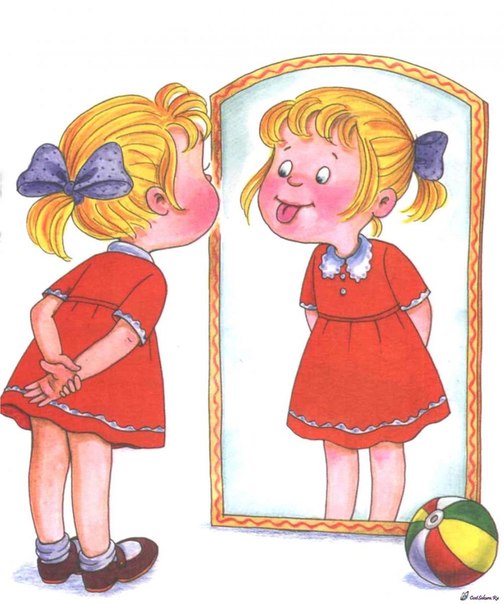       При произнесении различных звуков каждый участвующий в речевом акте орган занимает определенное положение. В речи звуки произносятся не изолированно, а плавно один за другим, и органы артикуляции должны уметь быстро менять свое положение. Добиться четкого произношения звуков, слов, фраз можно только при условии хорошей подвижности органов артикуляционного аппарата, их умении перестраиваться и работать слаженно, и координировано.Кроме подвижности органов артикуляции очень важны кинестетические (мышечные) ощущения. Кинестетическое чувство сопровождает работу всех речевых мышц. Так, в полости рта возникают различные дифференцированные мышечные ощущения в зависимости от степени мышечного напряжения при движении языка, губ, нижней челюсти.      Направления этих движений и различные артикуляционные уклады (позиции языка) ощущаются при произнесении тех или иных звуков.       У всех детей с речевыми проблемами нарушена не только подвижность органов речи, но и кинестетическое восприятие от них. Соответственно «речевики» не могут воспроизводить звуки и серии звуков правильно. Для подготовки мышечной системы ребёнка к исправлению речевых дефектов, используют специальные упражнения, называемые артикуляционной гимнастикой.Важность артикуляционной гимнастики для детей трудно переоценить. Она подобна утренней зарядке: усиливает кровообращение, развивает гибкость органов речевого аппарата, укрепляет мышцы лица. Также артикуляционная гимнастика очень важна детям с верным, но вялым произношением звуков, т.е. тем, у которых «каша во рту». Артикуляционную гимнастику для младших школьников лучше проводить в игровой форме. Для этого хорошо подходят малые стихотворные формы. Артикуляционная гимнастика в стихах – это не только повышение интереса ребёнка к конкретному упражнению, но и отсчёт времени выполнения упражнения и определение ритма выполнения динамических упражнений.   В данной статье я представила упражнения и стихотворения к ним, которые непосредственно использую в своей работе.Помогайте своим деткам в развитии чистой и отчетливой речи, а артикуляционная гимнастика в картинках вам в этом поможет. 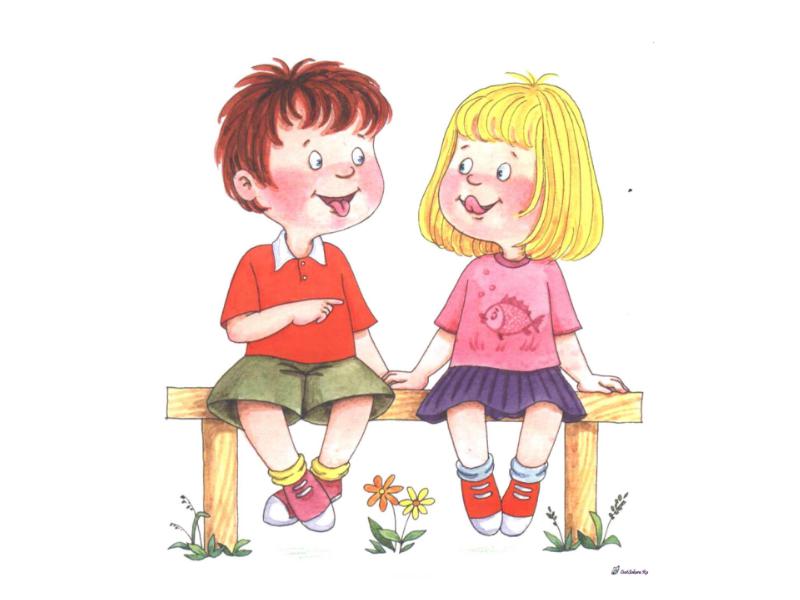 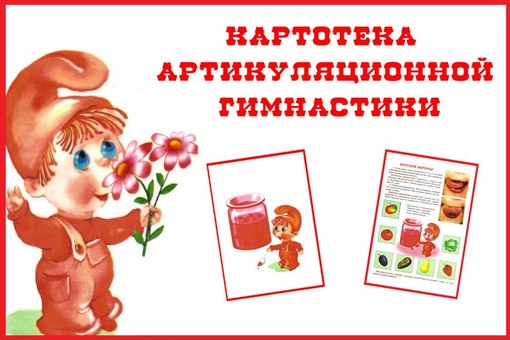 «Часики»«Лопатка»«Окошко»«Варенье»«Лошадка»«Чистим зубки»«Заборчик»«Дудочка»«Грибок»«Орешки»«Качели»«Лесенка»«Гармошка»«Иголочка»«Пароход»«Маляр»«Бульдог»«Печём блинчики»«Заводим мотор»Желаю вам успехов!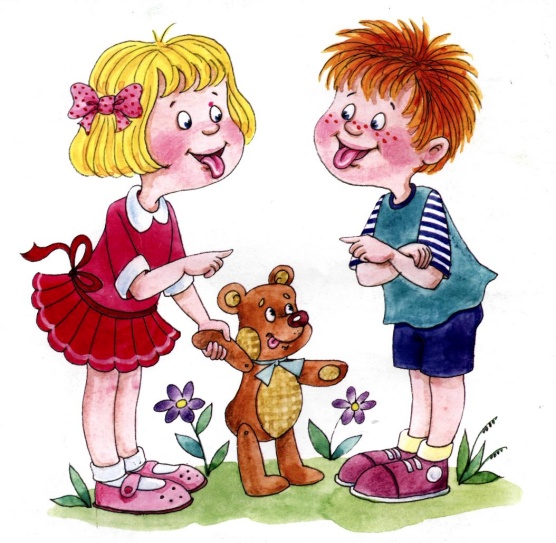 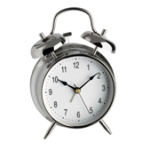 Тик – так, тик – так – 
Ходят часики – вот так! 
Влево тик, 
Вправо так. 
Ходят часики – вот так! Описание: Рот широко раскрыть. Язык медленно горизонтально передвигать из стороны в сторону, тянуть язык к уголкам рта. Поочередно менять положение языка 4 – 6 раз. 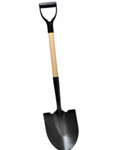 Пусть язык наш отдыхает, 
Пусть немножко подремает. Описание: Рот открыт, широкий расслабленный язык лежит на нижней губе.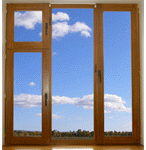 Рот приоткрою я немножко, 
Губы сделаю «окошком». 
Зубки рядышком стоят 
И в окошечко глядят. Описание: широко открыть рот — "жарко" закрыть рот — "холодно"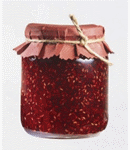 Нашей Маше очень смело, 
На губу варенье село, 
Нужно ей язык поднять, 
Чтобы капельку слизать. Описание: Улыбнуться, приоткрыть рот и широким языком в форме "чашечки" облизать верхнюю губу и спрятать в рот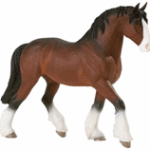 Я лошадка – серый бок (цок, цок), 
Я копытцем постучу (цок, цок), 
Если хочешь, прокачу (цок, цок). Описание: Улыбнуться, показать зубы, приоткрыть рот и, присасывая язык к нёбу, пощёлкать кончиком языка. Рот широко открывать (как лошадка цокает копытами). 
«Остановить лошадку»: сомкнуть губы и достаточно сильно подуть через них. Губы вибрируют и слышен характерный звук: «тпру-у-у». 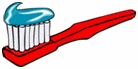 Рот откройте, улыбнитесь, 
Свои зубки покажите, 
Чистим верхние и нижние, 
Ведь они у нас не лишние.                                         Описание: улыбнуться, открыть рот кончиком языка с внутренней стороны "почистить" поочередно нижние и верхние зубы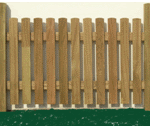 Широка Нева – река, 
И улыбка широка. 
Зубки все мои видны – 
От краёв и до десны. Описание: Улыбнуться, с напряжением так, чтобы были видны передние верхние и нижние зубы. Удерживать губы в таком положении под счёт от 1 до 5-10.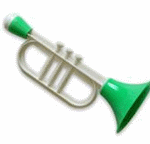 На дудочку губы положим, 
И даже сыграть на ней сможем. 
Ду-Ду-Ду. Описание: С напряжением вытянуть вперед губы (зубы сомкнуты).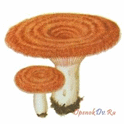 На лесной опушке, 
Где жила кукушка, 
Вырос гриб волнушка, 
Шляпа на макушке. Описание: улыбнуться, широко открыть рот, присосать язык к нёбу, чтобы подъязычная связка была натянута («ножка гриба»). Удерживать в таком положении 5-10 секунд.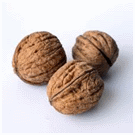 Словно белки мы без спешки, 
Ловко щёлкаем орешки. Описание: рот закрыт, кончик языка с напряжением поочередно упирается в щёки, на щеках образуются твердые шарики — "орешки".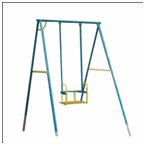 На качелях
Я качаюсь
Вверх – вниз,
Вверх – вниз,
И все выше поднимаюсь,
А потом вниз. Описание: Улыбнуться, открыть рот, кончик языка за верхние зубы, кончик языка за нижние зубы.Раз ступенька – язык обнимает верхнюю губу.
Два ступенька — язык обнимает верхние зубы.
Три ступенька – язык прыгает за зубки. Описание: Улыбнуться, открыть рот, установить язык в форме чашечки на верхней губе, затем перевести «чашечку» на верхние зубы, а затем за верхние зубы. Удерживать в таком положении 3-5 секунд.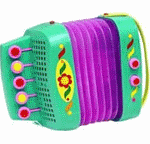 Присосу язык на нёбо,
А теперь смотрите в оба:
Ходит челюсть вверх и вниз –
У неё такой круиз. Описание: Улыбнуться, открыть рот, присосать язык к нёбу, открывать и закрывать рот (как растягивают меха гармошки). При этом растягивается подъязычная связка. Постепенно надо раскрывать рот всё шире и дольше удерживать язык в верхнем положении.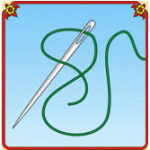 Улыбаюсь: вот шутник –
Узким-узким стал язык.
Меж зубами, как сучок,
Вылез длинный язычок. Описание: Открыть рот, язык высунуть как можно дальше, напрячь его, сделать узким и удерживать в таком положении под счёт от 1 до 5-10.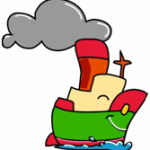 Вывожу язык вперёд,
Закушу его – и вот:
«Ы» — так гудит пароход. Описание: Слегка улыбнуться, высунуть язык, зажать его зубами и петь звук «ы»: «ы-ы-ы» (пароход гудит).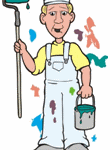 Язык – как кисточка моя,
И ею нёбо крашу я. Описание: Улыбнуться, открыть рот и «покрасить» кончиком языка твёрдое нёбо («потолок»), двигаясь то зубов до горлышка.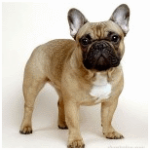 За верхнюю губку заложен язык – 
Бульдог уступать никому не привык. Описание: Чуть приоткрыть рот и поместить язык между верхней губой и верхними зубами. Удерживать в таком положении не менее 5 секунд.Описание: Рот открыт, широкий расслабленный язык лежит на нижней губе. Верхней губой шлёпаем по языку: пя-пя-пя. Слегка прикусываем язык: та-та-та. 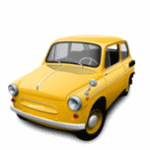 Описание: Рот закрыт. Напряженным кончиком языка постучать в верхние зубы, многократно и отчетливо произнося: [д-д-д-д-д-д-д]. Постепенно убыстрять темп. 